ЛЕНИНГРАДСКИЙ ОБЛАСТНОЙ КОМИТЕТ ПО УПРАВЛЕНИЮГОСУДАРСТВЕННЫМ ИМУЩЕСТВОМПРИКАЗот 1 апреля 2022 г. N 7О ВНЕСЕНИИ ИЗМЕНЕНИЯ В ПРИКАЗ ЛЕНИНГРАДСКОГО ОБЛАСТНОГОКОМИТЕТА ПО УПРАВЛЕНИЮ ГОСУДАРСТВЕННЫМ ИМУЩЕСТВОМОТ 14 АПРЕЛЯ 2015 ГОДА N 9 "ОБ УТВЕРЖДЕНИИ СОСТАВА КОМИССИИПО СОБЛЮДЕНИЮ ТРЕБОВАНИЙ К СЛУЖЕБНОМУ ПОВЕДЕНИЮГОСУДАРСТВЕННЫХ ГРАЖДАНСКИХ СЛУЖАЩИХ ЛЕНИНГРАДСКОЙ ОБЛАСТИИ УРЕГУЛИРОВАНИЮ КОНФЛИКТА ИНТЕРЕСОВВ ЛЕНИНГРАДСКОМ ОБЛАСТНОМ КОМИТЕТЕ ПО УПРАВЛЕНИЮГОСУДАРСТВЕННЫМ ИМУЩЕСТВОМ И УТВЕРЖДЕНИИ ПОРЯДКА ЕЕ РАБОТЫ"Приказываю:1. Внести в Положение о порядке работы комиссии по соблюдению требований к служебному поведению государственных гражданских служащих Ленинградской области и урегулированию конфликта интересов в Ленинградском областном комитете по управлению государственным имуществом, утвержденное приказом Ленинградского областного комитета по управлению государственным имуществом от 14 апреля 2015 года N 9, изменение, заменив в пункте 2.1 слово "вице-губернатором" словами "первым вице-губернатором".2. Контроль за исполнением настоящего приказа возложить на первого заместителя председателя Леноблкомимущества.Председатель комитетаП.А.Немчинов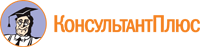 